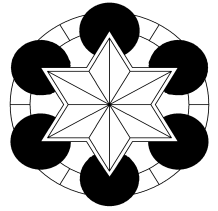 Human resources management and ergonomicsInternational scientific journalDECLARATION OF ORIGINALITY,PUBLISHING & LICENSING AGREEMENTTitle of the papers: .....................................................................................................................Name(s) of an author, authors: .................................................................................................I (We) state that the submitted article is original, it has not been published in any other periodical and it will not be offered for publishing to any other publisher without the consent of the board of editors of the HRM&E Journal. By submitting the article I (we) consent to its distribution and placing on the Internet after its publishing in HRM&E Journal.I (We) hereby assign to Human Resources Management and Ergonomics (HRM&E) the copyright in the article identified above and any supplemental elements submitted therewith that are intended for publication in all forms and media, throughout the world, in all languages, for the full term of copyright, effective when and if the article is accepted for publication. This transfer includes the right to provide the Article in electronic and online forms and systems. No revisions, additional terms or addenda to this Agreement can not be accepted without HRM&E written agree. This Declaration & Agreement is to be signed by at least one of the authors who has obtained the assent of the co-author(s) where applicable.I (We) confirm that I (we) have read and understand the full list of rights retained by authorsIn…………………date……..…….                ..............................................................................                                                                                           Signature(s) of an author, authors